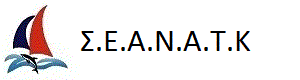 ΜΕΘΑΝΑ 2017 

14-15/10/2017 PROVISIONAL GENERAL RESULTS  Class : CLUB2PosSail nr.ClassYachtClubType12Points1GR49118CLUB-2CASTA DIVANAOBGRAND SOLEIL 3432132GRE1955CLUB-2KAMAYA VSEANATKSUN ODYSSEY 34.21673GRE1339CLUB-2SARAVASEANATKALPA 344484GRE1529CLUB-2THALASSINOS AETOSNAOEFGIBSEA 3346395GRE1198CLUB-2ILIADASEANATKSUN ODYSSEY 33.182106GRE49518CLUB-2GALAZIOS ANEMOSSEANATKFEELING 92037107GRE875CLUB-2ANASTASSIANOPFMOODY 3455108GRE49201CLUB-2ARGONAFTIS IISEANATKFIRST 3278159GRE1811CLUB-2THALASSA X LOUKASNOTKBAVARIA 31991810GRE1224CLUB-2LYGEIASEANATKSUN ODYSSEY 32i15
DNF15
DNS3011GRE49583CLUB-2ATHINASEANATKJUPITER 3015
DNC15
DNC3012GRE49589CLUB-2NATASSANOTKFEELING 92015
DNC15
DNC3013GRE49704CLUB-2CHAMOGELO TOU PAIDIOUNOPFGRAND SOLEIL 3415
DNC15
DNC3014GRE872CLUB-2NAFSITHOINAOEFDISCOVERY 3000EXT15
DNC15
DNC30(c) Cyber Altura Crucero - Version ORC 13.0F2YQ-XZ9JDate : 15/10/2017 21:27:02 